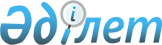 О плане мероприятий, необходимых для реализации технического регламента Таможенного союза "О безопасности пищевой продукции"Решение Коллегии Евразийской экономической комиссии от 25 декабря 2012 года № 305

      Коллегия Евразийской экономической комиссии решила:



      1. Утвердить прилагаемый план мероприятий, необходимых для реализации технического регламента Таможенного союза «О безопасности пищевой продукции» (ТР ТС 021/2011).



      2. Правительствам государств – членов Таможенного союза и Единого экономического пространства обеспечить:



      выполнение мероприятий, включенных в план, утвержденный настоящим Решением, в установленные сроки;



      ежеквартальное информирование Евразийской экономической комиссии о ходе выполнения мероприятий, включенных в план, утвержденный настоящим Решением.



      3. Настоящее Решение вступает в силу по истечении 30 календарных дней с даты его официального опубликования.      Председатель                               В.Б. Христенко УТВЕРЖДЕН               

Решением Коллегии          

Евразийской экономической комиссии

от 25 декабря 2012 г. № 305    

ПЛАН

мероприятий, необходимых для реализации технического регламента

Таможенного союза

«О безопасности пищевой продукции» (ТР ТС 021/2011)
					© 2012. РГП на ПХВ «Институт законодательства и правовой информации Республики Казахстан» Министерства юстиции Республики Казахстан
				Наименование мероприятияОтветственные исполнителиСрок исполненияI. Мероприятия по реализации технического регламента Таможенного союза «О безопасности пищевой продукции» (ТР ТС 021/2011)I. Мероприятия по реализации технического регламента Таможенного союза «О безопасности пищевой продукции» (ТР ТС 021/2011)I. Мероприятия по реализации технического регламента Таможенного союза «О безопасности пищевой продукции» (ТР ТС 021/2011)1. Внесение изменений в Единые санитарно-эпидемиологические и гигиенические требования к товарам, подлежащим санитарно-эпидемиологическому надзору (контролю), утвержденные Решением Комиссии Таможенного союза от 28 мая 2010 г. № 299 «О применении санитарных мер в таможенном союзе», в части исключения из них требований к продукции, являющейся объектом технического регулирования технического регламента Таможенного союза «О безопасности пищевой продукции» (ТР ТС 021/2011) (далее – технический регламент)Евразийская

экономическая

комиссиядо 15 мая

2013 г.2. Внесение изменений в раздел 2 Единого перечня товаров, подлежащих санитарно-эпидемиологическому надзору (контролю) на таможенной границе и таможенной территории Таможенного союза, утвержденного Решением Комиссии Таможенного союза от 28 мая 2010 г. № 299 «О применении санитарных мер в таможенном союзе», в части исключения из него продукции, являющейся объектом технического регулирования технического регламентаЕвразийская

экономическая

комиссиядо 15 апреля 2013 г.3. Внесение изменений в Положение о порядке осуществления государственного санитарно-эпидемиологического надзора (контроля) за лицами и транспортными средствами, пересекающими таможенную границу таможенного союза, подконтрольными товарами, перемещаемыми через таможенную границу таможенного союза и на таможенной территории таможенного союза, утвержденное Решением Комиссии таможенного союза от 28 мая 2010 г. № 299 «О применении санитарных мер в таможенном союзе», в части осуществления санитарно-карантинного контроля на таможенной границе Таможенного союза продукции, являющейся объектом технического регулирования технического регламента, подлежащей оценке соответствия в форме государственной регистрацииЕвразийская

экономическая

комиссиядо 15 мая

2013 г.4. Внесение изменений в Единый перечень продукции, подлежащей обязательной оценке (подтверждению) соответствия в рамках Таможенного союза с выдачей единых документов, утвержденный Решением Комиссии Таможенного союза от 7 апреля 2011 г. № 620 «О новой редакции Единого перечня продукции, подлежащей обязательной оценке (подтверждению) соответствия в рамках Таможенного союза с выдачей единых документов, утвержденнoго Решением Комиссии Таможенного союза от 18 июня 2010 г. № 319», в части исключения из него продукции, являющейся объектом технического регулирования технического регламентаЕвразийская

экономическая комиссиядо 15 марта

2013 г.5. Подготовка и представление в Комиссию предложений о внесении изменений в технический регламент в части уточнения названия видов пищевой продукции в соответствии с определениями, установленными техническими регламентами Таможенного союза на отдельные виды пищевой продукции, и исключения требований безопасности продукции, являющейся объектом технического регулирования соответствующих технических регламентов (кроме требований к содержанию патогенных микроорганизмов и их токсинов, токсичных элементов, нитратов, глобальных пестицидов, а также допустимому уровню радионуклидов), и микробиологических нормативов безопасности (условно-патогенные микроорганизмы)РоссийскаяФедерациядо дня вступления в силу технических регламентов Таможенного  союза на  отдельные виды пищевой продукции6. Подготовка и представление в Комиссию предложений о внесении изменений в процедуры переоформления документов об оценке соответствия продукции (свидетельств о государственной регистрации) обязательным требованиям, ранее установленным нормативными правовыми актами Таможенного союза или законодательством государства – члена Таможенного союза и Единого экономического пространства, выданных или принятых до вступления в силу технического регламента, на документы об оценке соответствия продукции (свидетельства о государственной регистрации) обязательным требованиям технического регламента, за исключением случаев, когда показатели и (или) их допустимые уровни не совпадают с показателями и (или) их допустимыми уровнями, указанными в техническом регламентеРоссийская Федерациядо 15 марта 2013 г.7. Подготовка и представление в Комиссию проекта программы по разработке (внесению изменений, пересмотру) межгосударственных стандартов, в результате применения которых на добровольной основе обеспечивается соблюдение требований технического регламента, а также межгосударственных стандартов, содержащих правила и методы исследований (испытаний) и измерений, в том числе правила отбора образцов, необходимые для применения и исполнения требований технического регламента и осуществления оценки (подтверждения) соответствия продукцииРоссийская Федерациядо 15 марта 2013 г.8. Подготовка и представление в Комиссию предложений по актуализации Перечня стандартов, в результате применения которых на добровольной основе обеспечивается соблюдение требований технического регламента, а также Перечня стандартов, содержащих правила и методы исследований (испытаний) и измерений, в том числе правила отбора образцов, необходимые для применения и исполнения требований технического регламента и осуществления оценки (подтверждения) соответствия продукции, на основании мониторинга результатов применения стандартов, содержащихся в этих перечняхРоссийская Федерацияне реже 1 раза в год после 1 июля 2013 г.9. Подготовка и представление в Комиссию проекта перечня продукции, в отношении которой подача таможенной декларации сопровождается представлением документа об оценке (подтверждении) соответствия требованиям технического регламентаРоссийская Федерациядо 15 марта 2013 г.II. Мероприятия для реализации технического регламента, рекомендуемые для выполнения государствам – членам Таможенного союза и Единого экономического пространстваII. Мероприятия для реализации технического регламента, рекомендуемые для выполнения государствам – членам Таможенного союза и Единого экономического пространстваII. Мероприятия для реализации технического регламента, рекомендуемые для выполнения государствам – членам Таможенного союза и Единого экономического пространства1. Приведение нормативных правовых актов государств – членов Таможенного союза и Единого экономического пространства в соответствие с техническим регламентомРеспублика Беларусь, Республика Казахстан, Российская Федерациядо 15 марта

2013 г.2. Введение в действие государством – членом Таможенного союза и Единого экономического пространства на национальном уровне национальных (государственных) стандартов государств – членов Таможенного союза, включенных в Перечень документов в области стандартизации, в результате применения которых на добровольной основе обеспечивается соблюдение требований технического регламента, а также Перечень стандартов, содержащих правила и методы исследований (испытаний) и измерений, в том числе правила отбора образцов, необходимые для применения и исполнения требований технического регламента и осуществления оценки (подтверждения) соответствия продукцииРеспублика Беларусь, Республика Казахстан, Российская Федерацияпри

необходимости3. Аккредитация (расширение области аккредитации) органов по сертификации, испытательных лабораторий (центров), выполняющих работы по оценке (подтверждению) соответствия продукции требованиям технического регламентаРеспублика Беларусь, Республика Казахстан, Российская Федерациядо 15 марта

2013 г.4. Включение в установленном порядке органов по сертификации (оценке (подтверждению) соответствия) и испытательных лабораторий (центров), выполняющих работы по оценке (подтверждению) соответствия продукции требованиям технического регламента, в национальную часть Единого реестра органов по сертификации и испытательных лабораторий (центров) Таможенного союзаРеспублика Беларусь, Республика Казахстан, Российская Федерациядо 15 марта

2013 г.5. Определение органов государственного контроля (надзора), ответственных за осуществление государственного контроля (надзора) за соблюдением требований технического регламента и информирование об этом Коллегии КомиссииРеспублика Беларусь, Республика Казахстан, Российская Федерациядо 15 марта 2013 г.6. Проведение «круглых столов» и семинаров с целью разъяснения положений технического регламента с участием производителей и потребителей государств – членов Таможенного союза и Единого экономического пространстваРеспублика Беларусь, Республика Казахстан, Российская Федерацияпри необходимости7. Размещение на сайтах в сети Интернет, в средствах массовой информации сведений о вступлении в силу технического регламентаРеспублика Беларусь, Республика Казахстан, Российская Федерациядо 1 июля 2013 г.